О внесении измененийв постановление Администрации города Когалыма от 04.08.2016 №2051 В соответствии с Уставом города Когалыма, постановлением Администрации города Когалыма от 11.10.2013 №2901 «Об утверждении муниципальной программы «Содействие занятости населения города Когалыма»», постановлением Администрации города Когалыма от 04.05.2016 №1201 «Об утверждении порядка разработки, утверждения и применения стандартов качества муниципальных услуг (работ)», решением Думы города Когалыма от 26.10.2022 №164-ГД «О внесении изменений в структуру Администрации города Когалыма»:В постановление Администрации города Когалыма от 04.08.2016 №2051 «Об утверждении стандарта качества предоставления муниципальной услуги «Организация временного трудоустройства» внести следующие изменения:1.1. Пункт 4 постановления изложить в следующей редакции:«4. Контроль за выполнением постановления возложить на первого заместителя главы города Когалыма Р.Я. Ярема.»;1.2. В приложение к постановлению (далее – стандарт) внести следующие изменения:1.2.1. в подпункте 1.2.1 пункта 1.2 раздела 1 стандарта слова «отдел опеки и попечительства Администрации города Когалыма (далее – отдел опеки и попечительства);» заменить словами «Управление социальной защиты населения, опеки и попечительства по городу Когалыму Департамента социальной защиты Ханты-Мансийского автономного округа – Югры» (далее – Управление социальной защиты, опеки и попечительства по городу Когалыму);» по тексту стандарта в соответствующих падежах;подпункт 4.1.7.1 пункта 4.1 раздела 4 стандарта изложить в следующей редакции:«4.1.7.1. Для получения муниципальной услуги в виде трудовой занятости в свободное от учебы время несовершеннолетний гражданин должен записаться на приём на официальном сайте Учреждения (запись.мкц-феникс.рф) и в соответствии с выбранными датой и временем обратиться в Учреждение в период с 01 февраля по 31 марта с документами, указанными в подпункте 3.10.1 пункта 3.10 настоящего стандарта (за исключением направления на временное трудоустройство из КУ "КЦЗН", медицинского заключения о возможности (невозможности) работы в конкретных условиях труда, согласия отдела опеки и попечительства).» в пункте 5.3 раздела 5 стандарта слова «Внешний контроль путём проведения плановых контрольных мероприятий проводится ежегодно согласно плану контроля за выполнением муниципального задания Учреждением» заменить словами «Внешний контроль путём проведения плановых контрольных мероприятий проводится ежегодно Управлением внутренней политики Администрации города Когалыма (далее – Управление) согласно плану контроля за выполнением муниципального задания Учреждением»;в пункте 7.3 раздела 7 стандарта слова «(uksimp@admkogalym.ru)» заменить словами «(ZaharovAV@admkogalym.ru)»;приложение 1 к стандарту изложить согласно приложению к настоящему постановлению;в приложении 5 к стандарту слова «Управление культуры, спорта и молодёжной политики) заменить словами «(Управление внутренней политики Администрации города Когалыма)».2. Настоящее постановление распространяет своё действие на правоотношения, возникшие с 01.01.2023.3. Управлению внутренней политики Администрации города Когалыма (А.В. Захаров) направить в юридическое управление Администрации города Когалыма текст настоящего постановления, его реквизиты, сведения об источнике официального опубликования в порядке и в сроки, предусмотренные распоряжением Администрации города Когалыма от 19.06.2013 №149-р «О мерах по формированию регистра муниципальных правовых актов Ханты-Мансийского автономного округа – Югры» для дальнейшего направления в Управление государственной регистрации нормативных правовых актов Аппарата Губернатора Ханты-Мансийского автономного округа – Югры.4. Опубликовать настоящее постановление в газете «Когалымский вестник» и разместить на официальном сайте Администрации города Когалыма в информационно-телекоммуникационной сети «Интернет» (www.admkogalym.ru).5. Контроль за исполнением постановления возложить на первого заместителя главы города Когалыма Р.Я. Ярема.Приложение 1 1. Местонахождение, почтовый и электронный адрес Учреждения, осуществляющего предоставление муниципальной услуги:1.1. Органы, участвующие в предоставлении муниципальной услуги:1.1.1. Местонахождение, почтовый и электронный адрес Управления социальной защиты населения, опеки и попечительства по городу Когалыму, участвующего в предоставлении муниципальной услуги в виде трудовой занятости несовершеннолетним гражданам в возрасте до 16 лет:1.1.2. Местонахождение, почтовый адрес Казённого учреждения Ханты-Мансийского автономного округа – Югры «Когалымский центр занятости населения», осуществляющего регистрацию безработных граждан и граждан, ищущих работу:Казённое учреждение Ханты-Мансийского автономногоокруга – Югры «Когалымский центр занятости населения»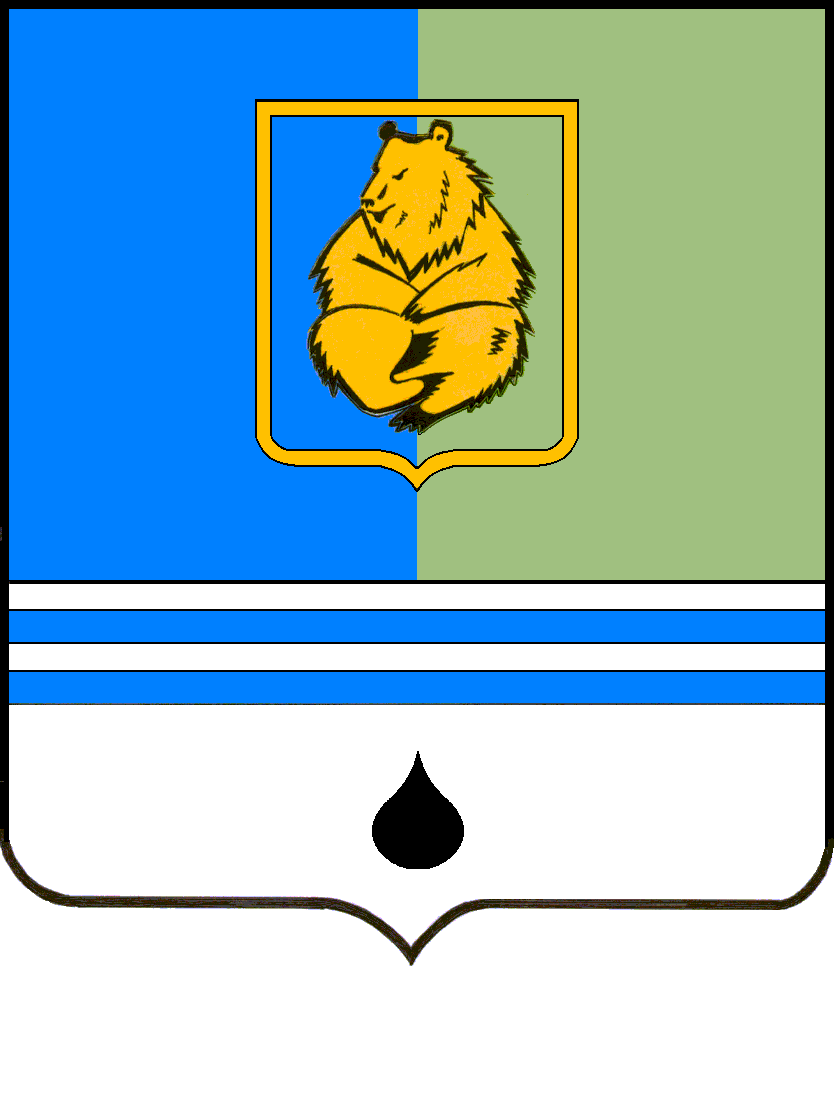 ПОСТАНОВЛЕНИЕАДМИНИСТРАЦИИ ГОРОДА КОГАЛЫМАХанты-Мансийского автономного округа - ЮгрыПОСТАНОВЛЕНИЕАДМИНИСТРАЦИИ ГОРОДА КОГАЛЫМАХанты-Мансийского автономного округа - ЮгрыПОСТАНОВЛЕНИЕАДМИНИСТРАЦИИ ГОРОДА КОГАЛЫМАХанты-Мансийского автономного округа - ЮгрыПОСТАНОВЛЕНИЕАДМИНИСТРАЦИИ ГОРОДА КОГАЛЫМАХанты-Мансийского автономного округа - ЮгрыПОСТАНОВЛЕНИЕАДМИНИСТРАЦИИ ГОРОДА КОГАЛЫМАХанты-Мансийского автономного округа - Югрыот [Дата документа]от [Дата документа]№ [Номер документа]№ [Номер документа]№ [Номер документа]Муниципальное автономное учреждение «Молодёжный комплексный центр «Феникс»:Муниципальное автономное учреждение «Молодёжный комплексный центр «Феникс»:адрес628485, Тюменская область, город Когалым, ул. Сибирская, 11; MKCentr11@yandex.ruтелефон для справок8(34667) 40-966, 40-824график работы Учрежденияпонедельник: 08.30 – 18.00, перерыв 12.30 – 14.00;вторник – пятница: 08.30 – 17.00, перерыв 12.30 – 14.00;суббота, воскресенье – выходные дниУправление социальной защиты населения, опеки и попечительства по городу КогалымуУправление социальной защиты населения, опеки и попечительства по городу Когалымуадрес628481, Тюменская обл., Ханты-Мансийский автономный округ-Югра, г. Когалым, ул. Мира, 22, каб. 316телефон для справок8(34667) 2-07-72график работыприём по вопросам предоставления согласия на заключение срочного трудового договора с несовершеннолетними гражданами ведётся в понедельник: 09.00 – 18.00, перерыв 13.00 – 14.00;в четверг: 09.00 – 17.00, перерыв 13.00 – 14.00 адрес628481, Тюменская обл., Ханты-Мансийский автономный округ-Югра, Тюменская область, город Когалым, ул. Янтарная, 9телефон для справок8(34667) 51-012, 29-219график работыпонедельник: 9.00 – 18.00, перерыв 13.00 – 14.00;вторник –пятница: 9.00 – 17.00,перерыв 13.00 – 14.00;суббота, воскресенье – выходные дни